KATA PENGANTAR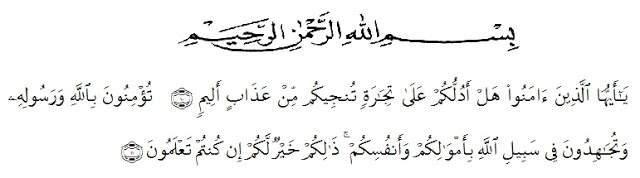 Artinya:	10. Hai orang-orang yang beriman, sukakah kamu aku tunjukkan suatu perniagaan yang dapat menyelamatkanmu dari azab yang pedih ? 11. (yaitu) kamu beriman kepada Allah dan RasulNya dan berjihad di jalan Allah dengan harta dan jiwamu. Itulah yang lebih baik bagimu, jika kamu mengetahuinya (QS As-Shaff:10-11)	Syukur Alhamdulillah kehadirat Allah SWT berkat rahmat dan hidayah-Nya penulis dapat menyelesaikan skripsi yang berjudul “Upaya Meningkatkan Aktivitas dan Hasil Belajar Siswa pada Materi Aljabar Dengan Menggunakan Model Pembelajaran Firing Line Di Kelas VIII SMP Swasta Triana Tahun Pelajaran 2020 / 2021”.	Penulisan skripsi ini ditujukan untuk memenuhi salah satu syarat memperoleh gelar sarjana Pendidikan Program Studi Pendidikan Matematika Fakultas Keguruan dan Ilmu Pendidikan Universitas Muslim Nusantara (UMN) Al-Washliyah Medan.	Penulis menyadari bahwa dalam menyelesaikan skipsi ini telah banyak mendapat bimbingan, arahan dan semangat dari berbagai pihak. Untuk itu pada kesempatan ini penulis menyampaikan rasa terimakasih yang tak terhingga kepada:Bapak Dr. KRT. Hardi Mulyono K. Surbakti selaku Rektor UMN Al-WashliyahBapak Drs. Samsul Bahri, M.Si Selaku Dekan FKIP UMN Al-Washliyah Medan.Bapak Dr. Dedy Juliandri Panjaitan, S.Pd, M.Si selaku ketua program Studi Pendidikan Matematika yang telah banyak meluangkan waktu dalam mengarahkan, memotivasi dan memberikan nasehat kepada penulis dalam menyelesaikan skripsi ini.Ibu Dra. Sukmawarti, M.Pd selaku dosen Pembimbing I dan Bapak Dr. Dedy Juliandri Panjaitan, S.Pd, M. Si selaku Dosen Pembimbing II yang telah memberi arahan, motivasi dan petunjuk dalam penulisan skripsi ini.Ibu Habibah shofah Harahap, S.Pd selaku kepala sekolah, Ibu Irma Wahyuni, S.Pd selaku guru Bidang studi Matematika di SMP Swasta Triana atas izin, kesempatan dan dukungan yang diberikan selama penulis melakukan penelitian.Teristimewa kepada Kedua orang tua penulis, Ayahanda Sugianto dan Ibunda Suwarni yang memberikan dorongan semangat dan telah banyak memberikan bantuan moril maupun materil serta doa demi kesuksesan penulis hingga penulis dapat menyelesaikan perkuliahan ini.Terkhusus buat buah hati penulis M. Yuda Pratama Siregar, Nayla Ramadhani Siregar, Pandu Azka Winata siregar dan Dessyana Arsyilla Siregar yang selalu memberikan semangat dan motivasi penulis untuk menyelesaikan perkuliahan ini.Adik-adik penulis Riza Novita Sari, S.Pd, Erick Marzuki, Chairul anwar, Putri anggraini, Nur Ainun Hanifah, Imelda Novi Aulia dan Rizka Oktaviana.Seluruh sahabat dan pihak yang ikut serta membantu penulis dalam menyelesaikan skripsi ini, yang mana tidak dapat dituliskan namanya oleh penulis, terima kasih atas bantuan doanya.Demikian yang dapat penulis sampaikan, kritik dan saran yang sifatnya membangun sangat penulis harapkan demi kesempurnaan skripsi ini. Semoga skripsi ini dapat bermanfaat khususnya bagi guru dan mahasiswa calon guru.Walhamdulillahirabbil`aalamiin.				Medan, 	2021PenulisIndah Sri AgustinaNPM. 151114032